Приложение 1План мероприятий антикоррупционной направленности в МБОУ - СОШ села Батурино Асиновского района Томской области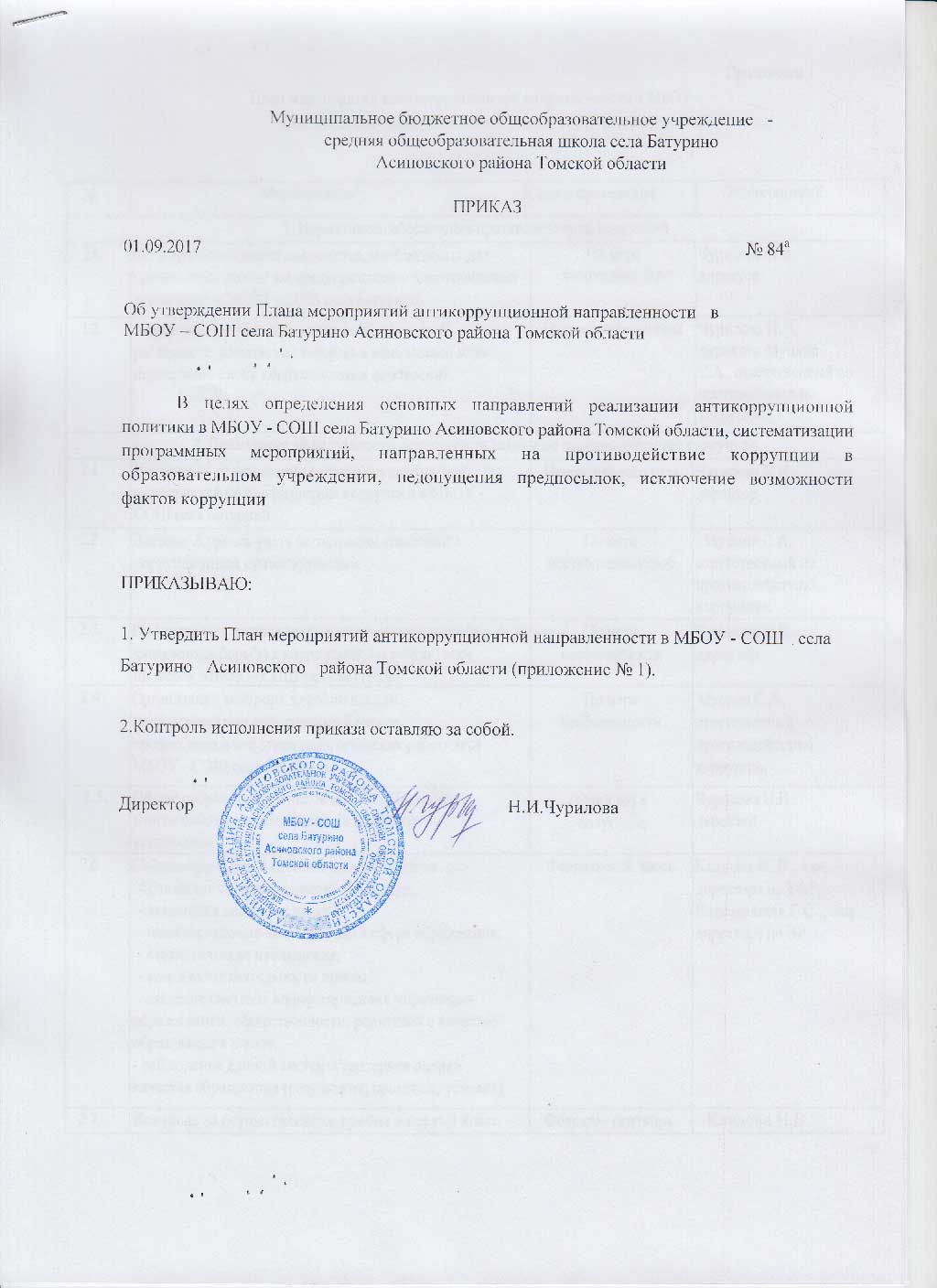 № МероприятияСроки проведения Сроки проведения Сроки проведения Ответственный 1. Нормативное обеспечение противодействию коррупции 1. Нормативное обеспечение противодействию коррупции 1. Нормативное обеспечение противодействию коррупции 1. Нормативное обеспечение противодействию коррупции 1. Нормативное обеспечение противодействию коррупции 1. Нормативное обеспечение противодействию коррупции 1.1. Формирование пакета документов, необходимых для организации работы по предупреждению коррупционных проявлений в МБОУ - СОШ села БатуриноФормирование пакета документов, необходимых для организации работы по предупреждению коррупционных проявлений в МБОУ - СОШ села БатуриноПо мере необходимости По мере необходимости Чурилова Н.И. директор 1.2.Анализ и уточнение должностных обязанностей работников, исполнение которых в наибольшей мере подвержено риску коррупционных проявлений. Анализ и уточнение должностных обязанностей работников, исполнение которых в наибольшей мере подвержено риску коррупционных проявлений. Начало учебного года Начало учебного года Чурилова Н.И, директор Муцина С.А., ответственный по противодействию коррупции 2. Повышение эффективности деятельности школы по противодействию коррупции 2. Повышение эффективности деятельности школы по противодействию коррупции 2. Повышение эффективности деятельности школы по противодействию коррупции 2. Повышение эффективности деятельности школы по противодействию коррупции 2. Повышение эффективности деятельности школы по противодействию коррупции 2. Повышение эффективности деятельности школы по противодействию коррупции 2.1. Назначение ответственных лиц за осуществление мероприятий по профилактике коррупции в МБОУ - СОШ села Батурино Назначение ответственных лиц за осуществление мероприятий по профилактике коррупции в МБОУ - СОШ села Батурино Начало учебного года Чурилова Н.И, директор Чурилова Н.И, директор 2.2. Ведение Журнала учета регистрации заявлений о коррупционном правонарушении. Ведение Журнала учета регистрации заявлений о коррупционном правонарушении. По мере поступления жалоб Муцина С.А„ ответственный по противодействию коррупции Муцина С.А„ ответственный по противодействию коррупции 2.3. Принятие мер, направленных на решение вопросов, касающихся борьбы с коррупцией, по результатам проверок МБОУ – СОШ села БатуриноПринятие мер, направленных на решение вопросов, касающихся борьбы с коррупцией, по результатам проверок МБОУ – СОШ села БатуриноПо мере необходимости Чурилова Н.И., директор Чурилова Н.И., директор 2.4. Организация контроля за соблюдением педагогическими работниками Кодекса профессиональной этики педагогических работников МБОУ - СОШ села Батурино Организация контроля за соблюдением педагогическими работниками Кодекса профессиональной этики педагогических работников МБОУ - СОШ села Батурино По мере необходимости Муцина С.А., ответственный по противодействию коррупции Муцина С.А., ответственный по противодействию коррупции 2.5. Общее собрание работников школы «Подведение итогов работы, направленной на профилактику коррупции» Общее собрание работников школы «Подведение итогов работы, направленной на профилактику коррупции» Один раз в полугодие Чурилова Н.И., директор Чурилова Н.И., директор 2.6. Соблюдение единой системы оценки качества образования с  использованием процедур:  - аттестация педагогов школы; - мониторинговые исследования в сфере образования; - статистические наблюдения; - самоанализ деятельности школы; -создание системы информирования управления          образованием, общественности, родителей о качестве образования в школе; - соблюдение единой системы критериев оценки качества образования (результаты, процессы, условия) Соблюдение единой системы оценки качества образования с  использованием процедур:  - аттестация педагогов школы; - мониторинговые исследования в сфере образования; - статистические наблюдения; - самоанализ деятельности школы; -создание системы информирования управления          образованием, общественности, родителей о качестве образования в школе; - соблюдение единой системы критериев оценки качества образования (результаты, процессы, условия) Февраль-май, июнь Кладова И..В., зам, директора но УВР; Непомнящая Г.С.., зам. директора по ВР  Кладова И..В., зам, директора но УВР; Непомнящая Г.С.., зам. директора по ВР  2.7. Контроль за осуществлением приёма в первый классКонтроль за осуществлением приёма в первый классФевраль - сентябрьКладова И.В.  зам. директора по УВРБоровцова Г.В. учитель нач.классов    Кладова И.В.  зам. директора по УВРБоровцова Г.В. учитель нач.классов    2.8. Обеспечение соблюдений правил приема и перевода обучающихся из МБОУ – СОШ села Батурино Обеспечение соблюдений правил приема и перевода обучающихся из МБОУ – СОШ села Батурино В течение года В течение года Чурилова Н.И. директор 2.9.Информирование граждан об их правах на получение образования. Информирование граждан об их правах на получение образования. В течение года В течение года Администрация МБОУ – СОШ села Батурино. Классные руководители 2.10. Усиление контроля за недопущением фактов неправомерного взимания денежных средств с родителей (законных представителей). Усиление контроля за недопущением фактов неправомерного взимания денежных средств с родителей (законных представителей). В течение годаВ течение годаЧурилова Н.И., директор Кладова И.В., зам. директора по УВР; Классные руководители 2.1 1. Привлечение к Дисциплинарной ответственности работников МБОУ - СОШ села Батурино, не принимающих должных мер по обеспечению исполнения антикоррупционного законодательства. Привлечение к Дисциплинарной ответственности работников МБОУ - СОШ села Батурино, не принимающих должных мер по обеспечению исполнения антикоррупционного законодательства. По факту По факту Чурилова Н.И., директор 3. Антикоррупционное образование 3. Антикоррупционное образование 3. Антикоррупционное образование 3. Антикоррупционное образование 3. Антикоррупционное образование 3. Антикоррупционное образование 3.1. Выставка книг в библиотеке «Нет коррупции!». Октябрь 20 17 Октябрь 20 17 Юркова О.Н.,  библиотекарь Юркова О.Н.,  библиотекарь  3.2. Проведение классных  часов антикоррупционной направленности: - Мои права.-  Я- гражданин. - Потребности и желания. Февраль-май 20 18 года Февраль-май 20 18 года Непомнящая Г.С., зам. директора по ВР Классные руководители Непомнящая Г.С., зам. директора по ВР Классные руководители 3.3. Организация и проведение к Международному дню борьбы с коррупцией (9 декабря): - родительских собраний на тему «Защита законных интересов несовершеннолетних от угроз, связанных с коррупцией». - обсуждение проблемы коррупции среди работников МБОУ – СОШ села Батурино- анализ  исполнения Плана мероприятий противодействия коррупции в МБОУ – СОШ села  БатуриноДекабрь 20 17 Декабрь 20 17 Чурилова Н.И. директор; Муцина С.А. ответственный по противодействию коррупции;Кладова И.В.. зам. директора по УВР Классные руководители Чурилова Н.И. директор; Муцина С.А. ответственный по противодействию коррупции;Кладова И.В.. зам. директора по УВР Классные руководители 4. Обеспечение права граждан на доступ к информации о деятельности МБОУ - СОШ села Батурино 4. Обеспечение права граждан на доступ к информации о деятельности МБОУ - СОШ села Батурино 4. Обеспечение права граждан на доступ к информации о деятельности МБОУ - СОШ села Батурино 4. Обеспечение права граждан на доступ к информации о деятельности МБОУ - СОШ села Батурино 4. Обеспечение права граждан на доступ к информации о деятельности МБОУ - СОШ села Батурино 4. Обеспечение права граждан на доступ к информации о деятельности МБОУ - СОШ села Батурино 4.1. Использование прямых телефонных линий с директором МБОУ - СОШ села Батурино в целях выявления фактов вымогательства, взяточничества и других проявлений коррупции, а также для более активного привлечения общественности к борьбе с данными правонарушениями. Использование прямых телефонных линий с директором МБОУ - СОШ села Батурино в целях выявления фактов вымогательства, взяточничества и других проявлений коррупции, а также для более активного привлечения общественности к борьбе с данными правонарушениями. В течение года Чурилова Н.И., директор Чурилова Н.И., директор 4..2. Организация личного приема граждан директором МБОУ - СОШ села Батурино Организация личного приема граждан директором МБОУ - СОШ села Батурино В течение года Чурилова Н.И., директор Чурилова Н.И., директор 4.3. Участие в публичном отчёте школы Участие в публичном отчёте школы Август  20 1 7 Чурилова Н.И., директор Чурилова Н.И., директор 4.4.Размещение на сайте школы информации о Размещение на сайте школы информации о В течение года Чурилова Н.И. Чурилова Н.И. финансовой деятельности МБОУ - СОШ села  Батурино директор;Обеднин Д.С. ответственный за сайт 4.5.Оформление информационного стенда в школе с информацией о предоставляемых услугах, контактах По мере необходимости Муцина С.А. ответственный по противодействию кокккоррупции5. Периодическое исследование (мониторинг) уровня коррупции и эффективности мер, принимаемых по её предупреждению и по борьбе с ней на территории школы 5. Периодическое исследование (мониторинг) уровня коррупции и эффективности мер, принимаемых по её предупреждению и по борьбе с ней на территории школы 5. Периодическое исследование (мониторинг) уровня коррупции и эффективности мер, принимаемых по её предупреждению и по борьбе с ней на территории школы 5. Периодическое исследование (мониторинг) уровня коррупции и эффективности мер, принимаемых по её предупреждению и по борьбе с ней на территории школы 5.1. Обобщение практики рассмотрения жалоб и обращений граждан, касающихся действий (бездействия) педагогических работников, связанных с коррупцией, и принятие мер по повышению результативности и эффективности работы с указанными обращениями. По мере необходимостиМуцина С.А, ответственный по противодействию коррупции 5.2.  Анализ заявлений, обращений граждан на предмет наличия в них информации о фактах коррупции. По мере поступления Муцина С.А., ответственный по противодействию коррупции 5.3. Содействие родительской общественности по вопросам участия в учебно - воспитательном процессе в установленном законодательстве порядке. По мере необходимости Чурилова Н.И., директор 5.4. Организация проведения социологического опроса в разделе Оценка качества услуг на официальном сайте школы. В течение года Муцина С.А., ответственный по противодействию коррупции;Обеднин Д.С., ответственный за сайт5.5. Анкетирование родителей на родительских собранияхОдин раз в полугодие Муцина С.А.. ответственный по противоде йств и ю коррупции;Кладова И..В.. зам. директора по УВР; Классные руководители 6. Взаимодействие с правоохранительными органами 6. Взаимодействие с правоохранительными органами 6. Взаимодействие с правоохранительными органами 6. Взаимодействие с правоохранительными органами 6.1. Оказание содействия правоохранительным                          органам в проведении проверок информации  по коррупционным правонарушениям в школе                                        По мере необходимостиМуцина С.А.. ответственный по противоде йств и ю коррупции;